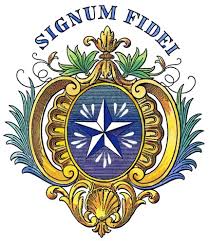 แบบสำรวจความพึงพอใจต่อสภาพแวดล้อมภายในโรงเรียนลาซาลจันทบุรี(มารดาพิทักษ์)คำชี้แจง	แบบสอบถามนี้เป็นส่วนหนึ่งของการสำรวจสภาพปัญหาภายในโรงเรียนลาซาลจันทบุรี(มารดาพิทักษ์)  เพื่อทำโครงการของนักเรียนแกนนำจิตอาสาเศรษฐกิจพอเพียง  ระดับมัธยมศึกษาตอนปลาย โรงเรียนลาซาลจันทบุรี(มารดาพิทักษ์) ความคิดเห็นของท่านจะเป็นประโยชน์อย่างยิ่งต่อการทำโครงการจิตอาสาของนักเรียน  จึงขอรบกวนเวลาของท่านในการทำแบบสอบถาม  โดยในข้อที่ 1 จงใส่หมายเลขความสำคัญของปัญหาที่ท่าคิดว่าควรได้รับการแก้ไขปัญหาเร่งด่วนที่สุด  และในข้อที่ 2-6  ให้ใส่เครื่องหมาย      ตามระดับความคิดเห็นของท่านที่ที่มีต่อปัญหาต่างๆ1.ท่านคิดว่าปัญหาในโรงเรียนที่พบปัญหาใดต้องจัดการดำเนินการแก้ไขอย่างเร่งด่วน(    ) ปัญหากลิ่นอันไม่พึงประสงค์ของห้องน้ำ(    ) ปัญหาขยะ(    ) ปัญหาภูมิทัศน์(    )ปัญหาการจราจรภายในโรงเรียนช่วงเช้า-เย็น2.เมื่อท่านอยู่ภายในรงเรียน  ท่านคิดว่าปัญหาด้านสิ่งแวดล้อมภายในโรงเรียนมีปัญหามากน้อยเพียงใด(    ) มาก		(    )ปานกลาง	(   )น้อย3.เมื่อท่านสังเกตเห็นความร่มรื่นภายในโรงเรียน  ท่านมีความคิดเห็นมากน้อยเพียงใดกับเหล่าบรรดาพันธุ์ไม้ที่ทางโรงเรียนได้ทำการปลูกไว้(    ) มาก		(    )ปานกลาง	(    )น้อย4.ท่านเห็นด้วยหรือไม่กับการส่งกลิ่นที่ไม่พึงประสงค์จากห้องน้ำภายในโรงเรียน(    ) มาก		(    )ปานกลาง	(     )น้อย5.ท่านเห็นด้วยหรือไม่กับการแก้ไขปัญหาการส่งกลิ่นที่ไม่พึงประสงค์ด้วยการทำน้ำหมักชีวะภาพ(    ) เห็นด้วย	(   )ไม่เห็นด้วย6.ท่านเห็นด้วยหรือไม่ถ้าทางโรงเรียนมีนักเรียนแกนนำจิตอาสาเพื่อช่วยเหลือปัญหาด้านต่างๆภายในโรงเรียน(    ) เห็นด้วย	(   )ไม่เห็นด้วยข้อเสนอแนะ......................................................................................................................................................................................................................................................................................................................................................................................................ขอขอบคุณกับการให้ความร่วมมือในการแจกแบบสอบถาม